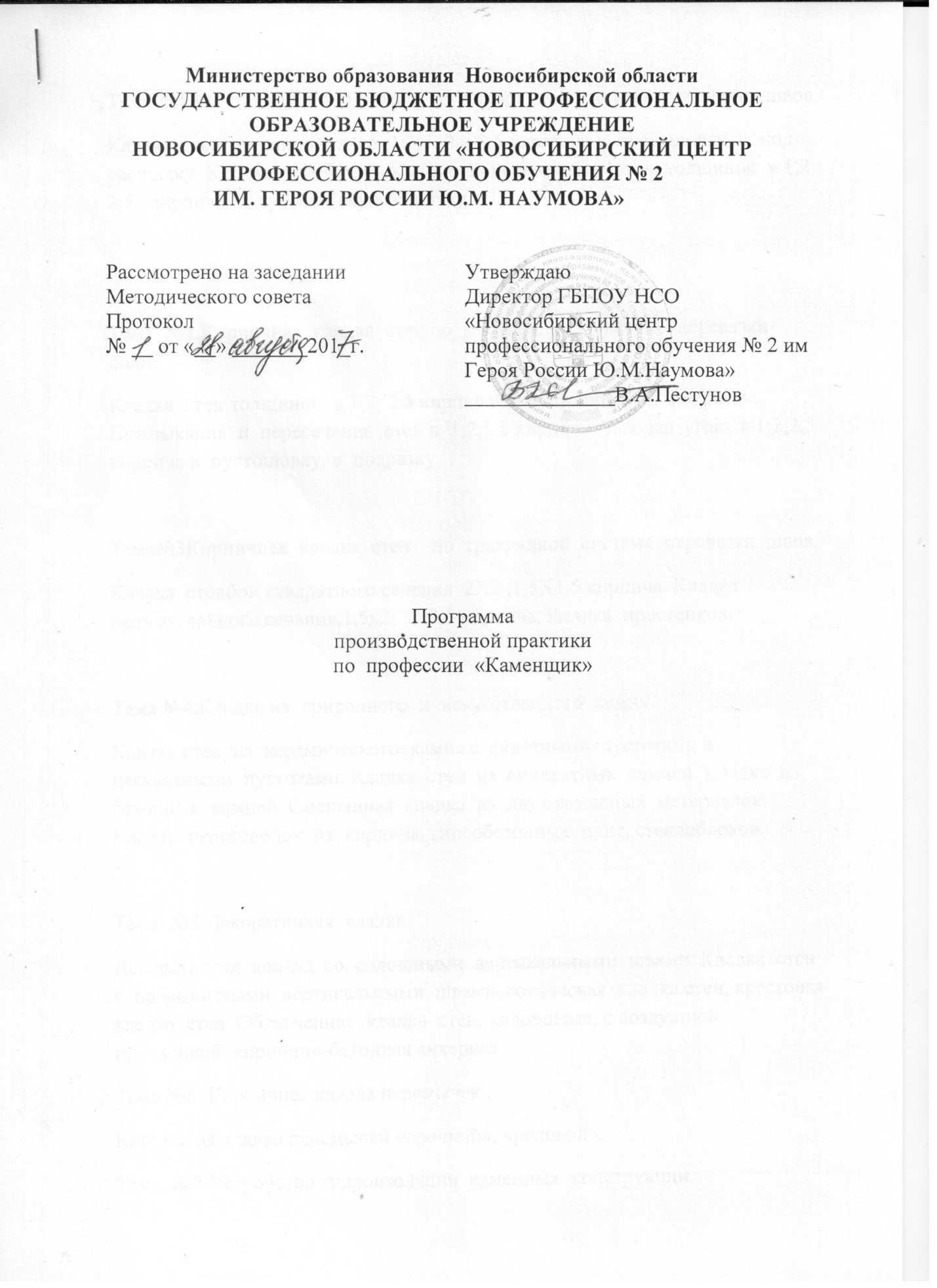 Тема №1.Кирпичная  кладка  стен  по  однорядной  системе  перевязки  швов.Кладка  стен  толщиной  в 0,5 ;1;1,5; 2 и 2,5 кирпича  в  пустошовку  и  под  расшивку. Кладка  углов, примыкание  и  пересечение  стен  толщиной  в 1,2, 2,5   кирпича  в  пустошовку, расшивку .Тема  №2.Кирпичная  кладка  стен по  многорядной  системе  перевязки  швов.Кладка  стен толщиной  в 1;2; 2,5 кирпича  в  пустошовку  и  подрезку. Примыкания  и  пересечение  стен в  1;2;2,5 кирпича. Заводка  угла   в 1;2;2,5 кирпича в  пустошовку, в  подрезку.Тема№3Кирпичная  кладка  стен    по  трехрядной  системе  перевязки  швов.Кладка  столбов квадратного сечения  2Х2 ;1,5Х1,5 кирпича. Кладка  прямоугольного сечения.1,5х2;  2х2,5 кирпича. Кладка  простенков.Тема №4.Кладка из  природного  и  искусственного  камня.Кладка стен  из  керамического  камня с  сквозными  пустотами и несквозными  пустотами. Кладка  стен  из  силикатных  камней. Кладка  из  бетонных  камней. Смешанная  кладка  из  двух каменных  материалов. Кладка  перегородок  из  кирпича, гипсобетонных  плит, стеклоблоков.Тема  №5.Декоративная  кладка.Декоративная  кладка  со  сплошными  вертикальными  швами. Кладка  стен  с  прерывистыми  вертикальными  швами, готическая  кладка стен, крестовая  кладка  стен. Облегченная  кладка  стен: колодцевая, с воздушной  прослойкой, кирпично-бетонная анкернаяТема №6. Кирпичная кладка перемычекКирпичная кладка перемычки «арочной», «рядовой».Тема  №7.Устройство гидроизоляции  каменных  конструкции.Устройство  гидроизоляции вертикальной  из  цементного  раствора, окрасочная  гидроизоляция битумной  мастикой. Устройство  гидроизоляции  горизонтальной из рулонных  материалов, цементного  раствора.Тема  №8.Ремонт  и  восстановление каменных  конструкций.Пробивка «гнезд», « борозд». Заделка  отверстий  кирпичом. Пробивка  любых отверстий. Заделка  трещин раствором. Заделка  трещин в  капитальной стене  кирпичом.